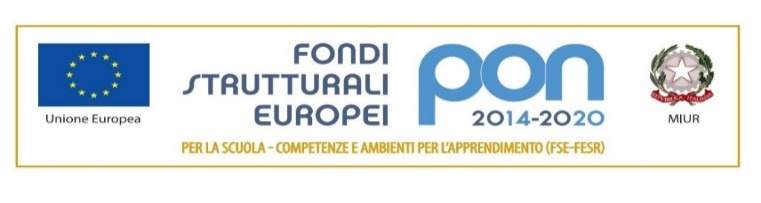 Seveso,                                                                                                   Prof.Ministero dell’IstruzioneUfficio Scolastico Regionale per la Lombardia	
Istituto Comprensivo  Statale via De Gasperi - SevesoMinistero dell’IstruzioneUfficio Scolastico Regionale per la Lombardia	
Istituto Comprensivo  Statale via De Gasperi - Seveso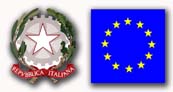 Via De Gasperi, 5 - 20822 Seveso (MB)   Tel. 0362 501 796 C.M. MBIC86100Q – C.F. 83010540157
mail segreteria: mbic86100q@istruzione.it,  pec: mbic86100q@pec.istruzione.it
www.icviadegasperi.edu.itVia De Gasperi, 5 - 20822 Seveso (MB)   Tel. 0362 501 796 C.M. MBIC86100Q – C.F. 83010540157
mail segreteria: mbic86100q@istruzione.it,  pec: mbic86100q@pec.istruzione.it
www.icviadegasperi.edu.it      SCHEDA RELAZIONE FINALE - LABORATORIODENOMINAZIONE  LABORATORIO :REFERENTE DI LABORATORIO:COMPETENZE: OBIETTIVI:ATTIVITA’:RISULTATI ATTESI /PRODOTTI    RISORSEUmane           Materiali  Finanziarie:DURATA       MODALITA’ DI MONITORAGGIO e di VERIFICA